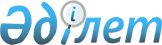 О внесении изменений и дополнений в решение районного маслихата от 23 декабря 2010 года № 214 "О районном бюджете на 2011-2013 годы"
					
			Утративший силу
			
			
		
					Решение Мугалжарского районного маслихата Актюбинской области от 7 февраля 2011 года № 229. Зарегистрировано Департаментом юстиции Актюбинской области 14 февраля 2011 года № 3-9-138. Утратило силу решением маслихата Мугалжарского района Актюбинской области от 21 декабря 2011 года № 290      Сноска. Утратило силу решением маслихата Мугалжарского района Актюбинской области от 21.12.2011 № 290.      

В соответствии со статьей 6 Закона Республики Казахстан от 23 января 2001 года № 148 «О местном государственном управлении и самоуправлении в Республике Казахстан» и пункта 2 статьи 9, пункта 5 статьи 104 и подпункта 5) пункта 2 статьи 106 Бюджетного кодекса Республики Казахстан от 4 декабря 2008 года № 95 и постановлением акимата Актюбинской области от 26 января 2011 года № 22 «О внесении изменений и дополнений в постановление акимата области от 22 декабря 2010 года № 405 «О реализации решения областного маслихата «Об областном бюджете на 2011-2013 годы»» районный маслихат РЕШАЕТ:



      1. Внести в решение Мугалжарского районного маслихата от 23 декабря 2010 года № 214 «О районном бюджете на 2011-2013 годы» (зарегистрированное в Реестре государственной регистрации нормативных правовых актов за № 3-9-135, опубликованное в газете «Мугалжар» от 24 января 2011 года за № 4 следующие изменения:



      1) в пункте 1:



      в подпункте 1):

      доходы

      цифры «8 540 513» заменить цифрами «8 549 797»,

      в том числе по:

      поступлениям трансфертов

      цифры «895 733»  заменить цифрами «905 017»;



      в подпункте 2)

      затраты:

      цифры «8 540 513» заменить цифрами  «8 752 416,2»;



      в подпункте 4)

      дефицит бюджета

      цифры «-13 530,6» заменить цифрами «-216 149,2»;



      в подпункте 5)

      финансирование дефицита бюджета

      цифры «13 530,6» заменить цифрами «-216 149,2»;



      2) в пункте 9

      в части абзаца 1:

      цифры «31 385» заменить цифрами «32 352»;

      в части абзаца 6:

      цифры «255 928,0» заменить цифрами «256 145,0»;

      в части абзаца 7:

      цифры «105 168» заменить цифрами «113 268»;

      Распределение указанных сумм трансфертов определяется на основании постановления акимата района.



      3) в пункте 10

      цифры «10 000» заменить цифрами «3 200».



      2. Приложение 1, 2, 3 и 5 к указанному решению изложить в редакции согласно приложения 1, 2, 3 и 5 к настоящему решению.



      3. Контроль за реализации и выполнением данного решения возложить на заместителя акима района Аккул Н.Б.



      4. Настоящее решение вводится в действие с 1 января 2011 года.      Председатель сессии,

      секретарь районного

      маслихата                           С.Салыкбаев

Приложение № 1

к решению районного маслихата

от 07 февраля 2011 года № 229 Районный бюджет на 2011 год

Приложение № 2

к решению районного маслихата

от 07 февраля 2011 года № 229 Районный бюджет на 2012 год

Приложение № 3

к решению районного маслихата

от 07 февраля 2011 года № 229 Районный бюджет на 2013 год

Приложение № 5

к решению районного маслихата

от 07 февраля 2011 года № 229 Бюджетные программы аппарата акима района в городе, города

районного значения, поселка, аула (села), аульного (сельского)

округа на 2011 год      продолжение таблицы
					© 2012. РГП на ПХВ «Институт законодательства и правовой информации Республики Казахстан» Министерства юстиции Республики Казахстан
				КатегорияКатегорияКатегорияКатегорияСумма

(тыс.

тенге)ГруппаГруппаГруппаСумма

(тыс.

тенге)ПодгруппаПодгруппаСумма

(тыс.

тенге)Наименование доходовСумма

(тыс.

тенге)1. ДОХОДЫ8 549 7971НАЛОГОВЫЕ ПОСТУПЛЕНИЯ7 593 94701Подоходный налог667 6222Индивидуальный подоходный налог667 62203Социальный налог544 5901Социальный налог544 59004Налоги на собственность6 065 9001Налоги на имущество5 983 8003Земельный налог16 5004Налог на транспортные средства63 0005Единый земельный налог2 60005Внутренние налоги на товары, работы и услуги283 3002Акцизы217 0003Поступления за использование природных и других ресурсов59 0004Сборы за ведение предпринимательской и профессиональной деятельности5 8005Налог на игорный бизнес1 50008Обязательные платежи, взимаемые за совершение юридически значимых действий и (или) выдачу документов уполномоченными на то государственными органами или должностными лицами32 5351Государственная пошлина32 5352НЕНАЛОГОВЫЕ ПОСТУПЛЕНИЯ33 33301Доходы от государственной собственности6 0005Доходы от аренды имущества, находящегося в государственной собственности6 00002Поступления от реализации товаров (работ, услуг) государственными учреждениями, финансируемые из государственного бюджета004Штрафы, пеня, санкции, взыскания, налагаемые государственными учреждениями, финансируемыми из государственного бюджета, а также содержащимися и финансируемыми из бюджета (сметы расходов) Национального Банка РК16 50006Прочие неналоговые поступления10 8331Прочие неналоговые поступления10 8333Поступления от продажи основного капитала17 50003Продажа земли и нематериальных активов17 5001Продажа земли17 5004Поступления трансфертов905 01702Трансферты из вышестоящих органов государственного управления905 0172Трансферты из областного бюджета905 017Целевые текущие трансферты186 575Целевые трансферты на развитие718 442функциональная группафункциональная группафункциональная группафункциональная группафункциональная группасумма (тыс)

тенгефункциянальная подгруппафункциянальная подгруппафункциянальная подгруппафункциянальная подгруппасумма (тыс)

тенгеадминистратор бюджетных программадминистратор бюджетных программадминистратор бюджетных программсумма (тыс)

тенгепрограммапрограммасумма (тыс)

тенгеНаименованиесумма (тыс)

тенгеІІ. ЗАТРАТЫ8 752 416,201Государственные услуги общего характера274 0071Представительные, исполнительные и другие органы, выполняющие общие функции государственного управления241 825112Аппарат маслихата района (города областного значения)17 003001Услуги по обеспечению деятельности маслихата района (города областного значения)16 683003Капитальные расходы государственных органов320122Аппарат акима района (города областного значения)64 115001Услуги по обеспечению деятельности акима района (города областного значения)43 825003Капитальные расходы государственных органов20 290123Аппарат акима района в городе, города районного значения, поселка, аула (села), аульного (сельского) округа160 707001Услуги по обеспечению деятельности акима района в городе, города районного значения, поселка, аула (села), аульного (сельского) округа160 507022Капитальные расходы государственных органов2002Финансовая деятельность16 768452Отдел финансов района (города областного значения)16 768001Услуги по реализации государственной политики в области исполнения и контроля за исполнением бюджета района и управления коммунальной собстенностью района (города областного значения)16 168003Проведение оценки имущества в целях налогообложения6005Планирование и статистическая деятельность15 414476Отдел экономики, бюджетного планирования и предпринимательства района (города областного значения)15 414001Услуги по реализации государственной политики в области формирования и развития экономической политики, системы государственного планирования и управления района (города областного значения)15 41402Оборона4 7751Военные нужды1 775122Аппарат акима района (города областного значения)1 775005Мероприятия в рамках исполнения всеобщей воинской обязанности1 7752Организация работы по чрезвычайным ситуациям3 000122Аппарат (города областного значения) акима района3 000006Предупреждение и ликвидация чрезвычайных ситуаций масштаба района (города областного значения)3 00003Общественный порядок, безопасность, правовая, судебная, уголовно-исполнительная деятельность7 2001Правоохранительная деятельность7 200458Отдел жилищно-коммунального хозяйства, пассажирского транспорта и автомобильных дорог района (города областного значения)7 200021Обеспечение безопасности дорожного движения в населенных пунктах7 20004Образование3 140 481,61Дошкольное воспитание и обучение378 015471Отдел образования, физической культуры и спорта района (города областного значения)378 015003Обеспечение деятельности организаций дошкольного воспитания и обучения378 014,62Начальное, основное среднее и общее среднее образование2 499 071471Отдел образования, физической культуры и спорта района (города областного значения)2 499 071004Общеобразовательное обучение2 456 483005Дополнительное образование для детей и юношества42 5889Прочие услуги в области образования263 396467Отдел архитектуры, градостроительства и строительства района (города областного значения)228 113037Строительство и реконструкция объектов образования228 113471Отдел образования, физической культуры и спорта района (города областного значения)35 283009Приобретение и доставка учебников, учебно-методических комплексов для государственных учреждений образования района (города областного значения)8 302010Проведение школьных олимпиад, внешкольных мероприятий и конкурсов районного (городского) масштаба1 600020Ежемесячные выплаты денежных средств опекунам (попечителям) на содержание ребенка сироты (детей-сирот), и ребенка (детей), оставшегося без попечения родителей16 934022Обеспечение доступа организаций образования доступа к сети Интернет5 697023Обеспечение оборудованием, программным обеспечением детей-инвалидов, обучающихся на дому2 75006Социальная помощь и социальное обеспечение300 2822Социальная помощь274 732123Аппарат акима района в городе, города районного значения, поселка, аула (села), аульного (сельского) округа2 541003Оказание социальной помощи нуждающимся гражданам на дому2 541451Отдел занятости и социальных программ района (города областного значения)272 191002Программа занятости123 500004Оказание социальной помощи на приобретение топлива специалистам здравоохранения, образования, социального обеспечения, культуры и спорта в сельской местности в соответствии с законодательством Республики Казахстан7 650005Государственная адресная социальная помощь 2 500006Жилищная помощь3 500007Социальная помощь отдельным категориям нуждающихся граждан по решениям местных представительных органов83 500014Оказание социальной помощи нуждающимся гражданам на дому15 441016Государственные пособия на детей до 18 лет32 600017Обеспечение нуждающихся инвалидов обязательными гигиеническими средствами и предоставление услуг специалистами жестового языка, индивидуальными помощниками в соответствии с индивидуальной программой реабилитации инвалида3 5009Прочие услуги в области социальной помощи и социального обеспечения25 550451Отдел занятости и социальных программ района (города областного значения)25 550001Услуги по реализации государственной политики на местном уровне в области обеспечения занятости социальных программ для населения24 450011Оплата услуг по зачислению, выплате и доставке пособий и других социальных выплат600021Капитальные расходы государственных органов50007Жилищно-коммунальное хозяйство324 7611Жилищно хозяйство67 291458Отдел жилищно-коммунального хозяйства, пассажирского транспорта и автомобильных дорог района (города областного значения)4 214003Организация сохранения государственного жилищного фонда4 214466Отдел строительства района (города областного значения)63 077003Строительство и (или) приобретение жилья государственного коммунального жилищного фонда35 299004Развитие, обустройство и (или) приобретение инженерно-коммуникационной инфраструктуры27 7782Коммунальное хозяйство178 462458Отдел жилищно-коммунального хозяйства, пассажирского транспорта и автомобильных дорог района (города областного значения)62 294011Обеспечение бесперебойного теплоснабжения малых городов28 000026Организация эксплуатации тепловых сетей, находящихся в коммунальной собственности районов (городов областного значения)794029Развитие системы водоснабжения33 500466Отдел архитектуры, градостроительства и строительства района (города областного значения)116 168005Развитие коммунального хозяйства116 1683Благоустройство населенных пунктов79 008123Аппарат акима района в городе, города районного значения, поселка, аула (села), аульного (сельского) округа46 656008Освещение улиц населенных пунктов31 688009Обеспечение санитарии населенных пунктов8 645010Содержание мест захоронений и погребение безродных323011Благоустройство и озеленение населенных пунктов6 000458Отдел жилищно-коммунального хозяйства, пассажирского транспорта и автомобильных дорог района (города областного значения)32 352018Благоустройство и озеленение населенных пунктов32 35208Культура, спорт, туризм и информационное пространство179 2461Деятельность в области культуры108 177455Отдел культуры и развития языков района (города областного значения)108 177003Поддержка культурно-досуговой работы108 1772Спорт4 200471Отдел образования, физической культуры и спорта района (города областного значения)4 200014Проведение спортивных соревнований на районном (города областного значения) уровне2 100015Подготовка и участие членов сборных команд района (города областного значения) по различным видам спорта на областных спортивных соревнованиях2 1003Информационное пространство49 504455Отдел культуры и развития языков района (города областного значения)38 504006Функционирование районных (городских) библиотек37 504007Развитие государственного языка и других языков народа Казахстана1 000456Отдел внутренней политики района (города областного значения)11 000002Услуги по проведению государственной информационной политики через газеты и журналы10 000005Услуги по проведению государственной информационной политики через телерадиовещание1 0009Прочие услуги по организации культуры, спорта, туризма и информационного пространство17 365455Отдел культуры и развития языков района (города областного значения)10 693001Услуги по реализации государственной политики на местном уровне в области развития языков и культуры10 693456Отдел внутренней политики района (города областного значения)6 672001Услуги по реализации государственной политики на местном уровне в области информации, укрепления государственности и формирования социального оптимизма граждан6 172003Реализация региональных программ в сфере молодежной политики50010Сельское, водное, лесное, рыбное хозяйство, особо охраняемые природные территории, охрана окружающей среды и животного мира, земельные отношения336 8661Сельское хозяйство17 131476Отдел экономики, бюджетного планирования и предпринимательства района (города областного значения)2 847099Реализация мер социальной поддержки специалистов социальной сферы сельских населенных пунктов за счет целевого трансферта из республиканского бюджета2 847474Отдел сельского хозяйства и ветеринарии района (города областного значения)14 284001Услуги по реализации государственной политики на местном уровне в сфере сельского хозяйства и ветеринарии14 2842Водное хозяйство280 484466Отдел архитектуры, градостроительства и строительства района (города областного значения)280 484012Развитие объектов водного хозяйства280 4846Земельные отношения7 625463Отдел земельных отношений района (города областного значения)7 625001Услуги по реализации государственной политики в области регулирования земельных отношений на территории района (города областного значения)7 6259Прочие услуги в области сельского, водного, лесного, рыбного хозяйства, охраны окружающей среды и земельных отношений31 626474Отдел сельского хозяйства и ветеринарии района (города областного значения)31 626013Проведение противоэпизоотических мероприятий31 62611Промышленность, архитектурная, градостроительная и строительная деятельность38 9822Архитектурная, градостроительная и строительная деятельность38 982466Отдел архитектуры, градостроительства и строительства района (города областного значения)38 982001Услуги по реализации государственной политики в области строительства, улучшения архитектурного облика городов, районов и населенных пунктов области и обеспечению рационального и эффективного градостроительного освоения территории района (города областного значения)7 082013Разработка схем градостроительного развития территории района, генеральных планов городов районного (областного) значения, поселков и иных сельских населенных пунктов31 90012Транспорт и коммуникации6 0001Автомобильный транспорт6 000123Аппарат акима района в городе, города районного значения, поселка, аула (села), аульного (сельского) округа1 000013Обеспечение функционирования автомобильных дорог в городах районного значения, поселках, аулах (селах), аульных (сельских) округах1 000458Отдел жилищно-коммунального хозяйства, пассажирского транспорта и автомобильных дорог района (города областного значения)5 000023Обеспечение функционирования автомобильных дорог5 00013Прочие45 4383Поддержка предпринимательской деятельности и защита конкуренции700476Отдел экономики, бюджетного планирования и предпринимательства района (города областного значения)700005Поддержка предпринимательской деятельности7009Прочие44 738451Отдел занятости и социальных программ района (города областного значения)7 800022Поддержка частного предпринимательства в рамках программы «Дорожная карта бизнеса - 2020»7 800452Отдел финансов района (города областного значения)3 200012Резерв местного исполнительного органа района (города областного значения)3 200458Отдел жилищно-коммунального хозяйства, пассажирского транспорта и автомобильных дорог района (города областного значения)7 896001Услуги по реализации государственной политики на местном уровне в области жилищно-коммунального хозяйства, пассажирского транспорта и автомобильных дорог7 896471Отдел образования, физической культуры и спорта района (города областного значения)25 842001Услуги по обеспечению деятельности отдела образования, физической культуры и спорта25 84215Трансферты4 094 3781Трансферты4 094 378452Отдел финансов района (города областного значения)4 094 378006Возврат неиспользованных (недоиспользованных) целевых трансфертов16 347,6007Бюджетные изъятия4 078 030III. Чистое бюджетное кредитование13 530,010Сельское, водное, лесное, рыбное хозяйство, особо охраняемые природные территории, охрана окружающей среды и животного мира, земельные отношения15 133,01Сельское хозяйство15 133,0476Отдел экономики, бюджетного планирования и предпринимательства района (города областного значения)15 133,0004Бюджетные кредиты для реализации мер социальной поддержки специалистов социальной сферы сельских населенных пунктов15 133,0категориякатегориякатегориякатегориясумма (тыс)

тенгекласскласскласссумма (тыс)

тенгеподклассподкласссумма (тыс)

тенгеНаименованиесумма (тыс)

тенге123455Погашение бюджетных кредитов1 603,001Погашение бюджетных кредитов1 603,01Погашение бюджетных кредитов, выданных из государственного бюджета1 603,0V. Дефицит бюджета-216 149,2VI. Финансирование дефицита бюджета216 149,2категориякатегориякатегориякатегориясумма (тыс)

тенгекласскласскласссумма (тыс)

тенгеподклассподкласссумма (тыс)

тенгеНаименованиесумма (тыс)

тенге7Поступление займов15 133,001Внутренние государственные займы15 133,02Договора займа15 133,0функциональная группафункциональная группафункциональная группафункциональная группафункциональная группасумма (тыс)

тенгефункциянальная подгруппафункциянальная подгруппафункциянальная подгруппафункциянальная подгруппасумма (тыс)

тенгеадминистратор бюджетных программадминистратор бюджетных программадминистратор бюджетных программсумма (тыс)

тенгепрограммапрограммасумма (тыс)

тенгеНаименованиесумма (тыс)

тенге16Погашение займов1 603,01Погашение займов1 603,0452Отдел финансов района (города областного значения)1 603,0008Погашение займов местного исполнительного органа перед вышестоящим бюджетом1 603,0категориякатегориякатегориякатегориясумма (тыс)

тенгекласскласскласссумма (тыс)

тенгеподклассподкласссумма (тыс)

тенгеНаименованиесумма (тыс)

тенге8Используемые остатки бюджетных средств202 619,201Свободные остатки бюджетных средств202 619,21Свободные остатки бюджетных средств202 619,2КатегорияКатегорияКатегорияКатегорияСумма

(тыс.

тенге)
ГруппаГруппаГруппаПодгруппаПодгруппаНаименование доходов
1. ДОХОДЫ8 609 1401НАЛОГОВЫЕ ПОСТУПЛЕНИЯ8 234 81401Подоходный налог745 7192Индивидуальный подоходный налог745 71903Социальный налог604 2061Социальный налог604 20604Налоги на собственность6 480 7181Налоги на имущество6 384 6283Земельный налог19 2994Налог на транспортные средства73 8445Единый земельный налог2 94705Внутренние налоги на товары, работы и услуги358 2462Акцизы278 2213Поступления за использование природных и других ресурсов70 6094Сборы за ведение предпринимательской и профессиональной деятельности7 9165Налог на игорный бизнес1 50008Обязательные платежи, взимаемые за совершение юридически значимых действий и (или) выдачу документов уполномоченными на то государственными органами или должностными лицами45 9251Государственная пошлина45 9252НЕНАЛОГОВЫЕ ПОСТУПЛЕНИЯ39 81101Доходы от государственной собственности7 8005Доходы от аренды имущества, находящегося в государственной собственности7 80002
Поступления от реализации товаров (работ, услуг) государственными учреждениями, финансируемые из государственного бюджета004
Штрафы, пеня, санкции, взыскания, налагаемые государственными учреждениями, финансируемыми из государственного бюджета, а также содержащимися и финансируемыми из бюджета (сметы расходов) Национального Банка РК17 45006
Прочие неналоговые поступления14 5611Прочие неналоговые поступления14 5613Поступления от продажи основного капитала18 32003Продажа земли и нематериальных активов18 3201Продажа земли18 3204Поступления трансфертов316 19502Трансферты из вышестоящих органов государственного управления316 1952Трансферты из областного бюджета316 195Целевые текущие трансферты158 881Целевые трансферты на развитие157 314функциональная группафункциональная группафункциональная группафункциональная группафункциональная группасумма (тыс)

тенгефункциянальная подгруппафункциянальная подгруппафункциянальная подгруппафункциянальная подгруппасумма (тыс)

тенгеадминистратор бюджетных программадминистратор бюджетных программадминистратор бюджетных программсумма (тыс)

тенгепрограммапрограммасумма (тыс)

тенгеНаименованиесумма (тыс)

тенгеІІ. ЗАТРАТЫ 
8 609 14001Государственные услуги общего характера250 9511Представительные, исполнительные и другие органы, выполняющие общие функции государственного управления217 093112Аппарат маслихата района (города областного значения)18 303001Услуги по обеспечению деятельности маслихата района (города областного значения)18 303122Аппарат акима района (города областного значения)47 025001Услуги по обеспечению деятельности акима района (города областного значения)47 025123Аппарат акима района в городе, города районного значения, поселка, аула (села), аульного (сельского) округа151 765001Услуги по обеспечению деятельности акима района в городе, города районного значения, поселка, аула (села), аульного (сельского) округа151 7652Финансовая деятельность18 768452Отдел финансов района (города областного значения)18 768001Услуги по реализации государственной политики в области исполнения и контроля за исполнением бюджета района и управления коммунальной собстенностью района (города областного значения)15 668003Проведение оценки имущества в целях налогообложения 600011Учет, хранение, оценка и реализация имущества, поступившего в коммунальную собственность2 5005Планирование и статистическая деятельность15 090453Отдел экономики и бюджетного планирования района (города областного значения)15 090001Услуги по реализации государственной политики в области формирования и развития экономической политики, системы государственного планирования и управления района (города областного значения)15 09002Оборона9 6281Военные нужды1 775122Аппарат акима района (города областного значения)1 775005Мероприятия в рамках исполнения всеобщей воинской обязанности1 7752Организация работы по чрезвычайным ситуациям7 853122Аппарат (города областного значения) акима района7 853006Предупреждение и ликвидация чрезвычайных ситуаций масштаба района (города областного значения)7 85303Общественный порядок, безопасность, правовая, судебная, уголовно-исполнительная деятельность7 2001Правоохранительная деятельность7 200458Отдел жилищно-коммунального хозяйства, пассажирского транспорта и автомобильных дорог района (города областного значения)7 200021Обеспечение безопасности дорожного движения в населенных пунктах7 20004Образование2 925 0131Дошкольное воспитание и обучение270 497471Отдел образования, физической культуры и спорта района (города областного значения)270 497003Обеспечение деятельности организаций дошкольного воспитания и обучения270 4972Начальное, основное среднее и общее среднее образование2 500 766471Отдел образования, физической культуры и спорта района (города областного значения)2 500 766004Общеобразовательное обучение2 460 342005Дополнительное образование для детей и юношества40 4249Прочие услуги в области образования153 750467Отдел архитектуры, градостроительства и строительства района (города областного значения)120 569037Строительство и реконструкция объектов образования120 569471Отдел образования, физической культуры и спорта района (города областного значения)33 181009Приобретение и доставка учебников, учебно-методических комплексов для государственных учреждений образования района (города областного значения)6 200010Проведение школьных олимпиад, внешкольных мероприятий и конкурсов районного (городского) масштаба1 600020Ежемесячные выплаты денежных средств опекунам (попечителям) на содержание ребенка сироты (детей-сирот), и ребенка (детей), оставшегося без попечения родителей16 934022Обеспечение доступа организаций образования доступа к сети Интернет5 697023Обеспечение оборудованием, программным обеспечением детей-инвалидов, обучающихся на дому2 75006Социальная помощь и социальное обеспечение245 4872Социальная помощь222 182123Аппарат акима района в городе, города районного значения, поселка, аула (села), аульного (сельского) округа2 541003Оказание социальной помощи нуждающимся гражданам на дому2 541451Отдел занятости и социальных программ района (города областного значения)219 641002Программа занятости103 500004Оказание социальной помощи на приобретение топлива специалистам здравоохранения, образования, социального обеспечения, культуры и спорта в сельской местности в соответствии с законодательством Республики Казахстан5 200005Государственная адресная социальная помощь 2 500006Жилищная помощь3 500007Социальная помощь отдельным категориям нуждающихся граждан по решениям местных представительных органов71 000014Оказание социальной помощи нуждающимся гражданам на дому15 441016Государственные пособия на детей до 18 лет15 000017Обеспечение нуждающихся инвалидов обязательными гигиеническими средствами и предоставление услуг специалистами жестового языка, индивидуальными помощниками в соответствии с индивидуальной программой реабилитации инвалида3 5009Прочие услуги в области социальной помощи и социального обеспечения23 305451Отдел занятости и социальных программ района (города областного значения)23 305001Услуги по реализации государственной политики на местном уровне в области обеспечения занятости социальных программ для населения22 705011Оплата услуг по зачислению, выплате и доставке пособий и других социальных выплат60007Жилищно-коммунальное хозяйство102 6631Жилищно хозяйство69 546458Отдел жилищно-коммунального хозяйства, пассажирского транспорта и автомобильных дорог района (города областного значения)6 469003Организация сохранения государственного жилищного фонда6 469466Отдел строительства района (города областного значения)63 077003Строительство и (или) приобретение жилья государственного коммунального жилищного фонда35 299004Развитие, обустройство и (или) приобретение инженерно-коммуникационной инфраструктуры27 7782Коммунальное хозяйство12 794458Отдел жилищно-коммунального хозяйства, пассажирского транспорта и автомобильных дорог района (города областного значения)10 794011Обеспечение бесперебойного теплоснабжения малых городов2 000026Организация эксплуатации тепловых сетей, находящихся в коммунальной собственности районов (городов областного значения)794029Развитие системы водоснабжения8 000466Отдел архитектуры, градостроительства и строительства района (города областного значения)2 000005Развитие коммунального хозяйства2 0003Благоустройство населенных пунктов20 323123Аппарат акима района в городе, города районного значения, поселка, аула (села), аульного (сельского) округа20 323008Освещение улиц населенных пунктов15 000009Обеспечение санитарии населенных пунктов3 000010Содержание мест захоронений и погребение безродных323011Благоустройство и озеленение населенных пунктов2 00008Культура, спорт, туризм и информационное пространство166 6581Деятельность в области культуры104 720455Отдел культуры и развития языков района (города областного значения)104 720003Поддержка культурно-досуговой работы104 7202Спорт4 200471Отдел образования, физической культуры и спорта района (города областного значения)4 200014Проведение спортивных соревнований на районном (города областного значения) уровне2 100015Подготовка и участие членов сборных команд района (города областного значения) по различным видам спорта на областных спортивных соревнованиях2 1003Информационное пространство40 504455Отдел культуры и развития языков района (города областного значения)38 504006Функционирование районных (городских) библиотек37 504007Развитие государственного языка и других языков народа Казахстана1 000456Отдел внутренней политики района (города областного значения)2 000002Услуги по проведению государственной информационной политики через газеты и журналы 1 000005Услуги по проведению государственной информационной политики через телерадиовещание1 0009Прочие услуги по организации культуры, спорта, туризма и информационного пространство17 234455Отдел культуры и развития языков района (города областного значения)10 693001Услуги по реализации государственной политики на местном уровне в области развития языков и культуры10 693456Отдел внутренней политики района (города областного значения)6 541001Услуги по реализации государственной политики на местном уровне в области информации, укрепления государственности и формирования социального оптимизма граждан6 041003Реализация региональных программ в сфере молодежной политики50010Сельское, водное, лесное, рыбное хозяйство, особо охраняемые природные территории, охрана окружающей среды и животного мира, земельные отношения114 0011Сельское хозяйство16 911476Отдел экономики, бюджетного планирования и предпринимательства района (города областного значения)2 847099Реализация мер социальной поддержки специалистов социальной сферы сельских населенных пунктов за счет целевого трансферта из республиканского бюджета2 847474Отдел сельского хозяйства и ветеринарии района (города областного значения)14 064001Услуги по реализации государственной политики на местном уровне в сфере сельского хозяйства и ветеринарии14 0642Водное хозяйство57 839466Отдел архитектуры, градостроительства и строительства района (города областного значения)57 839012Развитие объектов водного хозяйства57 8396Земельные отношения7 625463Отдел земельных отношений района (города областного значения)7 625001Услуги по реализации государственной политики в области регулирования земельных отношений на территории района (города областного значения)7 6259Прочие услуги в области сельского, водного, лесного, рыбного хозяйства, охраны окружающей среды и земельных отношений31 626474Отдел сельского хозяйства и ветеринарии района (города областного значения)31 626013Проведение противоэпизоотических мероприятий31 62611Промышленность, архитектурная, градостроительная и строительная деятельность6 8892Архитектурная, градостроительная и строительная деятельность6 889466Отдел архитектуры, градостроительства и строительства района (города областного значения)6 889001Услуги по реализации государственной политики в области строительства, улучшения архитектурного облика городов, районов и населенных пунктов области и обеспечению рационального и эффективного градостроительного освоения территории района (города областного значения)6 88912Транспорт и коммуникации2 0001Автомобильный транспорт2 000123Аппарат акима района в городе, города районного значения, поселка, аула (села), аульного (сельского) округа1 000013Обеспечение функционирования автомобильных дорог в городах районного значения, поселках, аулах (селах), аульных (сельских) округах1 000458Отдел жилищно-коммунального хозяйства, пассажирского транспорта и автомобильных дорог района (города областного значения)1 000023Обеспечение функционирования автомобильных дорог1 00013Прочие44 5533Поддержка предпринимательской деятельности и защита конкуренции700476Отдел экономики, бюджетного планирования и предпринимательства района (города областного значения)700005Поддержка предпринимательской деятельности7009Прочие43 853451Отдел занятости и социальных программ района (города областного значения)7 800022Поддержка частного предпринимательства в рамках программы «Дорожная карта бизнеса - 2020»7 800452Отдел финансов района (города областного значения)3 000012Резерв местного исполнительного органа района (города областного значения)3 000458Отдел жилищно-коммунального хозяйства, пассажирского транспорта и автомобильных дорог района (города областного значения)7 661001Услуги по реализации государственной политики на местном уровне в области жилищно-коммунального хозяйства, пассажирского транспорта и автомобильных дорог7 661471Отдел образования, физической культуры и спорта района (города областного значения)25 392001Услуги по обеспечению деятельности отдела образования, физической культуры и спорта25 39215Трансферты4 734 0971Трансферты4 734 097452Отдел финансов района (города областного значения)4 734 097007Бюджетные изъятия4 734 097III. Чистое бюджетное кредитование13 530,010Сельское, водное, лесное, рыбное хозяйство, особо охраняемые природные территории, охрана окружающей среды и животного мира, земельные отношения15 133,01Сельское хозяйство15 133,0476Отдел экономики, бюджетного планирования и предпринимательства района (города областного значения)15 133,0004Бюджетные кредиты для реализации мер социальной поддержки специалистов социальной сферы сельских населенных пунктов15 133,0категориякатегориякатегориякатегориясумма (тыс)

тенгекласскласскласссумма (тыс)

тенгеподклассподкласссумма (тыс)

тенгеНаименованиесумма (тыс)

тенге123455Погашение бюджетных кредитов1 603,001Погашение бюджетных кредитов1 603,01Погашение бюджетных кредитов, выданных из государственного бюджета1 603,0V. Дефицит бюджета-15 133,0VI. Финансирование дефицита бюджета15 133,0категориякатегориякатегориякатегориясумма (тыс)

тенгекласскласскласссумма (тыс)

тенгеподклассподкласссумма (тыс)

тенгеНаименованиесумма (тыс)

тенге7Поступление займов15 133,001Внутренние государственные займы15 133,02Договора займа15 133,0функциональная группафункциональная группафункциональная группафункциональная группафункциональная группасумма (тыс)

тенгефункциянальная подгруппафункциянальная подгруппафункциянальная подгруппафункциянальная подгруппасумма (тыс)

тенгеадминистратор бюджетных программадминистратор бюджетных программадминистратор бюджетных программсумма (тыс)

тенгепрограммапрограммасумма (тыс)

тенгеНаименованиесумма (тыс)

тенге16Погашение займов1 603,01Погашение займов1 603,0452Отдел финансов района (города областного значения)0,0008Погашение займов местного исполнительного органа перед вышестоящим бюджетом0,0КатегорияКатегорияКатегорияКатегорияСумма (тыс.

тенге)
ГруппаГруппаГруппаПодгруппаПодгруппаНаименование доходов
1. ДОХОДЫ9 644 0201НАЛОГОВЫЕ ПОСТУПЛЕНИЯ9 052 40601Подоходный налог745 7192Индивидуальный подоходный налог745 71903Социальный налог604 2061Социальный налог604 20604Налоги на собственность7 270 1471Налоги на имущество7 166 8503Земельный налог20 7464Налог на транспортные средства79 3835Единый земельный налог3 16805Внутренние налоги на товары, работы и услуги381 7152Акцизы300 3353Поступления за использование природных и других ресурсов70 6094Сборы за ведение предпринимательской и профессиональной деятельности8 5105Налог на игорный бизнес2 26108Обязательные платежи, взимаемые за совершение юридически значимых действий и (или) выдачу документов уполномоченными на то государственными органами или должностными лицами50 6191Государственная пошлина50 6192НЕНАЛОГОВЫЕ ПОСТУПЛЕНИЯ41 70601Доходы от государственной собственности8 3865Доходы от аренды имущества, находящегося в государственной собственности8 38602Поступления от реализации товаров (работ, услуг) государственными учреждениями, финансируемые из государственного бюджета004Штрафы, пеня, санкции, взыскания, налагаемые государственными учреждениями, финансируемыми из государственного бюджета, а также содержащимися и финансируемыми из бюджета (сметы расходов) Национального Банка РК18 75906Прочие неналоговые поступления14 5611Прочие неналоговые поступления14 5613Поступления от продажи основного капитала19 60003Продажа земли и нематериальных активов19 6001Продажа земли19 6004Поступления трансфертов530 30802Трансферты из вышестоящих органов государственного управления530 3082Трансферты из областного бюджета530 308Целевые текущие трансферты162 902Целевые трансферты на развитие367 406функциональная группафункциональная группафункциональная группафункциональная группафункциональная группасумма (тыс)

тенгефункциянальная подгруппафункциянальная подгруппафункциянальная подгруппафункциянальная подгруппасумма (тыс)

тенгеадминистратор бюджетных программадминистратор бюджетных программадминистратор бюджетных программсумма (тыс)

тенгепрограммапрограммасумма (тыс)

тенгеНаименованиесумма (тыс)

тенгеІІ. ЗАТРАТЫ9 644 02001Государственные услуги общего характера250 9511Представительные, исполнительные и другие органы, выполняющие общие функции государственного управления217 093112Аппарат маслихата района (города областного значения)18 303001Услуги по обеспечению деятельности маслихата района (города областного значения)18 303122Аппарат акима района (города областного значения)47 025001Услуги по обеспечению деятельности акима района (города областного значения)47 025123Аппарат акима района в городе, города районного значения, поселка, аула (села), аульного (сельского) округа151 765001Услуги по обеспечению деятельности акима района в городе, города районного значения, поселка, аула (села), аульного (сельского) округа151 7652Финансовая деятельность18 768452Отдел финансов района (города областного значения)18 768001Услуги по реализации государственной политики в области исполнения и контроля за исполнением бюджета района и управления коммунальной собстенностью района (города областного значения)15 668003Проведение оценки имущества в целях налогообложения600011Учет, хранение, оценка и реализация имущества, поступившего в коммунальную собственность2 5005Планирование и статистическая деятельность15 090453Отдел экономики и бюджетного планирования района (города областного значения)15 090001Услуги по реализации государственной политики в области формирования и развития экономической политики, системы государственного планирования и управления района (города областного значения)15 09002Оборона9 6281Военные нужды1 775122Аппарат акима района (города областного значения)1 775005Мероприятия в рамках исполнения всеобщей воинской обязанности1 7752Организация работы по чрезвычайным ситуациям7 853122Аппарат (города областного значения) акима района7 853006Предупреждение и ликвидация чрезвычайных ситуаций масштаба района (города областного значения)7 85303Общественный порядок, безопасность, правовая, судебная, уголовно-исполнительная деятельность7 2001Правоохранительная деятельность7 200458Отдел жилищно-коммунального хозяйства, пассажирского транспорта и автомобильных дорог района (города областного значения)7 200021Обеспечение безопасности дорожного движения в населенных пунктах7 20004Образование2 986 1831Дошкольное воспитание и обучение270 497471Отдел образования, физической культуры и спорта района (города областного значения)270 497003Обеспечение деятельности организаций дошкольного воспитания и обучения270 4972Начальное, основное среднее и общее среднее образование2 561 936471Отдел образования, физической культуры и спорта района (города областного значения)2 561 936004Общеобразовательное обучение2 521 512005Дополнительное образование для детей и юношества40 4249Прочие услуги в области образования153 750467Отдел архитектуры, градостроительства и строительства района (города областного значения)120 569037Строительство и реконструкция объектов образования120 569471Отдел образования, физической культуры и спорта района (города областного значения)33 181009Приобретение и доставка учебников, учебно-методических комплексов для государственных учреждений образования района (города областного значения)6 200010Проведение школьных олимпиад, внешкольных мероприятий и конкурсов районного (городского) масштаба1 600020Ежемесячные выплаты денежных средств опекунам (попечителям) на содержание ребенка сироты (детей-сирот), и ребенка (детей), оставшегося без попечения родителей16 934022Обеспечение доступа организаций образования доступа к сети Интернет5 697023Обеспечение оборудованием, программным обеспечением детей-инвалидов, обучающихся на дому2 75006Социальная помощь и социальное обеспечение245 4872Социальная помощь222 182123Аппарат акима района в городе, города районного значения, поселка, аула (села), аульного (сельского) округа2 541003Оказание социальной помощи нуждающимся гражданам на дому2 541451Отдел занятости и социальных программ района (города областного значения)219 641002Программа занятости103 500004Оказание социальной помощи на приобретение топлива специалистам здравоохранения, образования, социального обеспечения, культуры и спорта в сельской местности в соответствии с законодательством Республики Казахстан5 200005Государственная адресная социальная помощь 2 500006Жилищная помощь3 500007Социальная помощь отдельным категориям нуждающихся граждан по решениям местных представительных органов71 000014Оказание социальной помощи нуждающимся гражданам на дому15 441016Государственные пособия на детей до 18 лет15 000017Обеспечение нуждающихся инвалидов обязательными гигиеническими средствами и предоставление услуг специалистами жестового языка, индивидуальными помощниками в соответствии с индивидуальной программой реабилитации инвалида3 5009Прочие услуги в области социальной помощи и социального обеспечения23 305451Отдел занятости и социальных программ района (города областного значения)23 305001Услуги по реализации государственной политики на местном уровне в области обеспечения занятости социальных программ для населения22 705011Оплата услуг по зачислению, выплате и доставке пособий и других социальных выплат60007Жилищно-коммунальное хозяйство102 6631Жилищно хозяйство69 546458Отдел жилищно-коммунального хозяйства, пассажирского транспорта и автомобильных дорог района (города областного значения)6 469003Организация сохранения государственного жилищного фонда6 469466Отдел строительства района (города областного значения)63 077003Строительство и (или) приобретение жилья государственного коммунального жилищного фонда35 299004Развитие, обустройство и (или) приобретение инженерно-коммуникационной инфраструктуры27 7782Коммунальное хозяйство12 794458Отдел жилищно-коммунального хозяйства, пассажирского транспорта и автомобильных дорог района (города областного значения)10 794011Обеспечение бесперебойного теплоснабжения малых городов2 000026Организация эксплуатации тепловых сетей, находящихся в коммунальной собственности районов (городов областного значения)794029Развитие системы водоснабжения8 000466Отдел архитектуры, градостроительства и строительства района (города областного значения)2 000005Развитие коммунального хозяйства2 0003Благоустройство населенных пунктов20 323123Аппарат акима района в городе, города районного значения, поселка, аула (села), аульного (сельского) округа20 323008Освещение улиц населенных пунктов15 000009Обеспечение санитарии населенных пунктов3 000010Содержание мест захоронений и погребение безродных323011Благоустройство и озеленение населенных пунктов2 00008Культура, спорт, туризм и информационное пространство166 6581Деятельность в области культуры104 720455Отдел культуры и развития языков района (города областного значения)104 720003Поддержка культурно-досуговой работы104 7202Спорт4 200471Отдел образования, физической культуры и спорта района (города областного значения)4 200014Проведение спортивных соревнований на районном (города областного значения) уровне2 100015Подготовка и участие членов сборных команд района (города областного значения) по различным видам спорта на областных спортивных соревнованиях2 1003Информационное пространство40 504455Отдел культуры и развития языков района (города областного значения)38 504006Функционирование районных (городских) библиотек37 504007Развитие государственного языка и других языков народа Казахстана1 000456Отдел внутренней политики района (города областного значения)2 000002Услуги по проведению государственной информационной политики через газеты и журналы 1 000005Услуги по проведению государственной информационной политики через телерадиовещание1 0009Прочие услуги по организации культуры, спорта, туризма и информационного пространство17 234455Отдел культуры и развития языков района (города областного значения)10 693001Услуги по реализации государственной политики на местном уровне в области развития языков и культуры10 693456Отдел внутренней политики района (города областного значения)6 541001Услуги по реализации государственной политики на местном уровне в области информации, укрепления государственности и формирования социального оптимизма граждан6 041003Реализация региональных программ в сфере молодежной политики50010Сельское, водное, лесное, рыбное хозяйство, особо охраняемые природные территории, охрана окружающей среды и животного мира, земельные отношения114 0011Сельское хозяйство16 911476Отдел экономики, бюджетного планирования и предпринимательства района (города областного значения)2 847099Реализация мер социальной поддержки специалистов социальной сферы сельских населенных пунктов за счет целевого трансферта из республиканского бюджета2 847474Отдел сельского хозяйства и ветеринарии района (города областного значения)14 064001Услуги по реализации государственной политики на местном уровне в сфере сельского хозяйства и ветеринарии14 0642Водное хозяйство57 839466Отдел архитектуры, градостроительства и строительства района (города областного значения)57 839012Развитие объектов водного хозяйства57 8396Земельные отношения7 625463Отдел земельных отношений района (города областного значения)7 625001Услуги по реализации государственной политики в области регулирования земельных отношений на территории района (города областного значения)7 6259Прочие услуги в области сельского, водного, лесного, рыбного хозяйства, охраны окружающей среды и земельных отношений31 626474Отдел сельского хозяйства и ветеринарии района (города областного значения)31 626013Проведение противоэпизоотических мероприятий31 62611Промышленность, архитектурная, градостроительная и строительная деятельность6 8892Архитектурная, градостроительная и строительная деятельность6 889466Отдел архитектуры, градостроительства и строительства района (города областного значения)6 889001Услуги по реализации государственной политики в области строительства, улучшения архитектурного облика городов, районов и населенных пунктов области и обеспечению рационального и эффективного градостроительного освоения территории района (города областного значения)6 88912Транспорт и коммуникации2 0001Автомобильный транспорт2 000123Аппарат акима района в городе, города районного значения, поселка, аула (села), аульного (сельского) округа1 000013Обеспечение функционирования автомобильных дорог в городах районного значения, поселках, аулах (селах), аульных (сельских) округах1 000458Отдел жилищно-коммунального хозяйства, пассажирского транспорта и автомобильных дорог района (города областного значения)1 000023Обеспечение функционирования автомобильных дорог1 00013Прочие44 5533Поддержка предпринимательской деятельности и защита конкуренции700476Отдел экономики, бюджетного планирования и предпринимательства района (города областного значения)700005Поддержка предпринимательской деятельности7009Прочие43 853451Отдел занятости и социальных программ района (города областного значения)7 800022Поддержка частного предпринимательства в рамках программы «Дорожная карта бизнеса - 2020»7 800452Отдел финансов района (города областного значения)3 000012Резерв местного исполнительного органа района (города областного значения)3 000458Отдел жилищно-коммунального хозяйства, пассажирского транспорта и автомобильных дорог района (города областного значения)7 661001Услуги по реализации государственной политики на местном уровне в области жилищно-коммунального хозяйства, пассажирского транспорта и автомобильных дорог7 661471Отдел образования, физической культуры и спорта района (города областного значения)25 392001Услуги по обеспечению деятельности отдела образования, физической культуры и спорта25 39215Трансферты5 707 8071Трансферты5 707 807452Отдел финансов района (города областного значения)5 707 807007Бюджетные изъятия5 707 807III. Чистое бюджетное кредитование15 133,010Сельское, водное, лесное, рыбное хозяйство, особо охраняемые природные территории, охрана окружающей среды и животного мира, земельные отношения15 133,01Сельское хозяйство15 133,0476Отдел экономики, бюджетного планирования и предпринимательства района (города областного значения)15 133,0004Бюджетные кредиты для реализации мер социальной поддержки специалистов социальной сферы сельских населенных пунктов15 133,0категориякатегориякатегориякатегориясумма (тыс)

тенгекласскласскласссумма (тыс)

тенгеподклассподкласссумма (тыс)

тенгеНаименованиесумма (тыс)

тенге123455Погашение бюджетных кредитов1 603,001Погашение бюджетных кредитов1 603,01Погашение бюджетных кредитов, выданных из государственного бюджета0,0V. Дефицит бюджета-15 133,0VI. Финансирование дефицита бюджета15 133,0категориякатегориякатегориякатегориясумма (тыс)

тенгекласскласскласссумма (тыс)

тенгеподклассподкласссумма (тыс)

тенгеНаименованиесумма (тыс)

тенге7Поступление займов15 133,001Внутренние государственные займы15 133,02Договора займа15 133,0функциональная группафункциональная группафункциональная группафункциональная группафункциональная группасумма (тыс)

тенгефункциянальная подгруппафункциянальная подгруппафункциянальная подгруппафункциянальная подгруппасумма (тыс)

тенгеадминистратор бюджетных программадминистратор бюджетных программадминистратор бюджетных программсумма (тыс)

тенгепрограммапрограммасумма (тыс)

тенгеНаименованиесумма (тыс)

тенге16Погашение займов1 603,01Погашение займов1 603,0452Отдел финансов района (города областного значения)0,0008Погашение займов местного исполнительного органа перед вышестоящим бюджетом0,0№ п/нНаименование с/о001

"Услуги

по

обеспечен

ию

деятельно

сти акима

района в

городе,

города

районного

значения,

поселка,

аула

(села),

аульного

(сельског

о)

округа"003

"Оказание

социально

й помощи

нуждающим

ся

гражданам

на дому"008

"Освещени

е улиц

населенны

х

пунктов"009

"Обеспече

ние

санитарии

населенны

х

пунктов"010

"Содержани

е мест

захоронени

й и

погребение

безродных"1Аппарат акима г.Кандыагаш23 13511 8204 8002232Аппарат акима г.Эмба16 0054 5001 0441003Аппарат акима г.Жем19 5183 2004004Ащесайский а/о7 5902 5001525Аккемирский а/о8 1614263901736Батпаккольский а/о9 9092482667Енбекский а/о8 5432 6002698Егиндыбулакский а/о9 1146441502049а/о им. К. Жубанова8 6354306210Журынский а/о8 4271 06925024511Кумсайский а/о7 7394021 6308312Кумжарганский а/о9 32992016213Каиндинский а/о8 291014014Талдысайский а/о7 4223 05026215с. Мугалжар8 689183Итого160 5072 54131 6888 445323№ п/нНаименование

с/о011

"Благоуст

ройство и

озеленени

е

населенны

хпунктов"013

"Обеспече

ние

функциони

роания

автомобил

ьных

дорог в

городах

районного

значения,

паселках,

аулах

(селах),

аульных

(сельских

)

округах"022

"Капиталь

ные

расходы

государст

венных

органов"Всего

(тыс.тенге)1Аппарат акима г.Кандыагаш6 0001 00046 9782Аппарат акима г.Эмба21 6493Аппарат акима г.Жем23 1184Ащесайский а/о10 2425Аккемирский а/о9 1506Батпаккольский а/о10 4237Енбекский а/о11 4128Егиндыбулакский а/о10 1129а/о им. К. Жубанова2009 32710Журынский а/о9 99111Кумсайский а/о9 85412Кумжарганский а/о10 41113Каиндинский а/о8 43114Талдысайский а/о10 73415с. Мугалжар8 872Итого6 0001 000200210 704